2022 Outstanding Educator Recipient  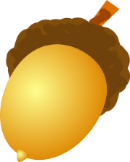 Challenger PTA is proud to continue the tradition of recognizing Golden Acorn and Outstanding Educator recipient this year. The Outstanding Educator Award recognizes those who go above and beyond in their contributions to education, and can be awarded to a teacher, assistant, specialist, support staff, administrator, or community member who is a PTA member. The Challenger PTA is honored to recognize Dawn Olin as an Outstanding Educator for 2022. Dawn cares for the bodies and hearts of the children in our school. Through her work in the Challenger kitchen, Dawn will learn of a student who is not eating meals at home, sometimes breakfast or even dinner the night before. When Dawn hears of these situations, she stops her work and finds a suitable meal for that child. She pays attention to every one of our students, listens, and works hard to keep them healthy. Dawn has an enormous heart and we are thankful to have her as part of our Challenger community.